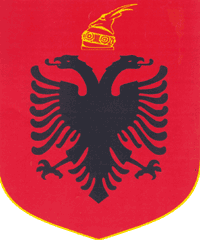 REPUBLIKA E SHQIPERISEKOMISIONI QENDROR I ZGJEDHJEVEV E N D I MPËR SHPËRNDARJEN E MANDATEVE PËR KËSHILLIN E BASHKISË GRAMSH, QARKU ELBASAN PËR ZGJEDHJET PËR ORGANET E QEVERISJES VENDORE TË DATËS 21.06.2015Komisioni Qendror i Zgjedhjeve në mbledhjen e datës 15.07.2015, me pjesëmarrjen e:Lefterije	LUZI		KryetarDenar		BIBA		Zv.KryetarEdlira 		JORGAQI	AnëtarGëzim 		VELESHNJA	AnëtarHysen 		OSMANAJ	AnëtarKlement         ZGURI 	AnëtarVera		SHTJEFNI	AnëtarShqyrtoi çështjen me OBJEKT:	Shpërndarjen e mandateve për këshillin e Bashkisë Gramsh, Qarku ELBASAN,në zgjedhjet për Organet e Qeverisjes Vendore të datës 21Qershor 2015. BAZË LIGJORE:	Neni 21, pika 7 dhe neni 166, pika 3, të ligjit Nr.10019, datë 29.12.2008 “Kodi Zgjedhor i Republikës së Shqipërisë”, i ndryshuar.KQZpasi shqyrtoi dokumentacionin e paraqitur dhe dëgjoi diskutimet e përfaqësuesve të partive politikeVËRENKZAZ Nr.51me vendimin nr.195, datë26.06.2015, ka miratuar Tabelën Përmbledhëse të Rezultatit për këshill të Bashkisë Gramsh, QarkuELBASAN. Kundër këtij vendimit të KZAZ Nr.51brenda afateve ligjore, subjektet politike si: Partia Socialdemokrate, Partia Popullore Kristiandemokrate e Shqipërisë, kanë bërë ankim në Komisionin Qendror të Zgjedhjeve.Në përfundim të afatit të ankimit, KQZ në mbështetje të nenit 166, pika 3, të Kodit Zgjedhor të Republikës së Shqipërisë, përllogarit shpërndarjen e mandateve për këshillin. Rezultati për këshillin e Bashkisë Gramshpër koalicionet, partitë që konkurrojnë më vete dhe kandidatët e propozuar nga zgjedhësit është si më poshtë:
Në bazë të nenit 162, pika 2, numri i votave të vlefshme në nivel zone zgjedhore të secilit subjekt pjesëtohet në mënyrë të vazhdueshme me numra natyrorë të njëpasnjëshëm, të quajtur pjesëtues, duke filluar me numrin 1 dhe duke përfunduar me numrin natyror që i korrespondon numrit të mandateve që shpërndahen në këshillin e Bashkisë Gramsh, që në bazë të shkresës të Prefektit të Qarku ELBASAN Nr.1332/1, datë 09.04.2015 është21.
Sipas nenit 162, pika 4, herësit e përftuar nga çdo pjesëtim, renditen nga herësi më i madh tek ai më i vogël, duke renditur përkrah tyre subjektin, të cilit i përket herësi përkatës. Në bazë të nenit 162, pika 5, një subjekt zgjedhor përfiton një numër mandatesh të barabartë me numrin e herësve të përfshirë në listën e përcaktuar më sipër.Nga kryerja e veprimeve të mësipërme marrim rezultatin për shpërndarjen e mandateve si më poshtë:Në mbështetje të nenit 163 të Kodit Zgjedhor të Republikës së Shqipërisë, KQZ-ja duhet të përllogarit edhe shpërndarjen e mandateve brenda koalicioneve që kanë fituar mandate për këshillin përkatës.
Rezultati për këshillin e Bashkisë Gramshpër partitë politike të koalicionit Aleanca për Shqipërinë Europianeështë si më poshtë.Në bazë të nenit 163, pika 2, numri i votave të vlefshme të secilës parti pjesëtohet në mënyrë të vazhdueshme me numra natyrorë tek të njëpasnjëshëm, të quajtur pjesëtues, duke filluar me numrin 1 dhe duke përfunduar me numrin natyror që i korrespondon dyfishit të numrit të mandateve që shpërndahen në këshillin e Bashkisë Gramshpër koalicionin në fjalë.Sipas nenit 163, pika 3, herësit e përftuar nga çdo pjesëtim, renditen nga herësi më i madh tek ai më i vogël, duke renditur përkrah tyre subjektin, të cilit i përket herësi përkatës. Renditja vazhdon derisa të renditen aq herës sa është numri i mandateve që shpërndahen për koalicionin në këshillin e Bashkisë Gramsh, pra16. Nga kjo renditje marrim rezultatin si më poshtë:Rezultati për këshillin e Bashkisë Gramshpër partitë politike të koalicionit Aleanca Popullore Për Punë dhe Dinjitet është si më poshtë.Në bazë të nenit 163, pika 2, numri i votave të vlefshme të secilës parti pjesëtohet në mënyrë të vazhdueshme me numra natyrorë tek të njëpasnjëshëm, të quajtur pjesëtues, duke filluar me numrin 1 dhe duke përfunduar me numrin natyror që i korrespondon dyfishit të numrit të mandateve që shpërndahen në këshillin e Bashkisë Gramshpër koalicionin në fjalë.Sipas nenit 163, pika 3, herësit e përftuar nga çdo pjesëtim, renditen nga herësi më i madh tek ai më i vogël, duke renditur përkrah tyre subjektin, të cilit i përket herësi përkatës. Renditja vazhdon derisa të renditen aq herës sa është numri i mandateve që shpërndahen për koalicionin në këshillin e Bashkisë Gramsh, pra5. Nga kjo renditje marrim rezultatin si më poshtë:Në bazë të nenit 163, pika 5, dhe të nenit 166, pika 3, të Kodit Zgjedhor, KQZ-ja pas përfundimit të procedurës për ndarjen e mandateve për cdo parti politike, përcakton mandatet nominale për çdo parti politike, në bazë të renditjes në listat shumemërore të partive politike të miratuara nga KZAZ Nr.51.PËR KËTO ARSYEKomisioni Qendror i Zgjedhjeve, bazuar në nenin 21, pika 1  dhe nenin 166, pika 3, të ligjit Nr.10019 datë 29.12.2009 “Kodi Zgjedhor i Republikës së Shqipërisë”, i ndryshuar.V E N D 0 S I:Të shpërndajë mandatet për koalicionet zgjedhore dhe partitë politike që konkurrojnë më vete, për këshillin e Bashkisë Gramsh, Qarku ELBASAN, si më poshtë:Të shpërndajë mandatet partive politike brenda koalicioneve si më poshtë:Të shpallë kandidatët fitues nga listat shumemërore të partive politike, të miratuara nga KZAZ Nr.51për këshillin e Bashkisë Gramsh, QarkuELBASAN, si më poshtë:Ky vendim hynë në fuqi menjëherë.Kundër këtij vendimi, mund të bëhet ankim në Kolegjin  Zgjedhor të Gjykatës së Apelit Tiranë, brenda pesë ditëve nga shpallja e tij.Lefterije		LUZI			KryetarDenar			BIBA			Zv.KryetarEdlira 			JORGAQI		AnëtarGëzim 		VELESHNJA		AnëtarHysen 		OSMANAJ		AnëtarKlement        	ZGURI 		AnëtarVera			SHTJEFNI		AnëtarNr.Subjekti zgjedhorVotaPërqind1Aleanca për Shqipërinë Europiane1006169,05%2Aleanca Popullore Për Punë dhe Dinjitet360924,77%3Partia Socialdemokrate e Shqipërisë6204,26%4Partia Bashkimi per te Drejtat e njeriut2251,54%5Partia Fronti i Majtë550,38%Totali14570100,00%Aleanca për Shqipërinë Europiane16Aleanca Popullore Për Punë dhe Dinjitet5Nr.Aleanca për Shqipërinë EuropianeVota26Partia Aleanca Demokristiane e Shqipërisë115447Lëvizja Socialiste për Integrim110523Partia Socialiste e Shqipërisë109651Partia Unitetit Kombëtar64134Partia Drejtësi,Integrim dhe Unitet64058Partia Demokristiane e Shqipërisë52052Partia për Mbrojtjen e të Drejtave të Emigrantëve48231Partia Socialpunëtore Shqiptare44257Partia Socialiste e Moderuar42444Aleanca Arbnore Kombëtare40730Partia Socialiste e Vërtetë 9138925Partia e Pajtimit Kombëtar33832Fryma e Re Demokratike30856Partia e Punës e Shqipërisë23348Partia Demokracia e Re Europiane21427Partia Personat me Aftësi të Kufizuar21338Partia e Gjelbër20150Partia G9917854Partia Lëvizja për Drejtësi e Shqiptarëve16328Partia Ardhmëria Shqiptare16353Aleanca Demokratike12040Partia Demokracia Sociale11322Partia Lëvizja Demokratike për Ndryshim11241Partia Forca Rinia10137Aleanca për Demokraci dhe Solidaritet9643Partia Ligj dhe Drejtësi9429Partia Rruga e Lirisë5449Partia Komuniste e Shqipërisë3842Partia Komuniste e Shqipërisë 8 Nëntori22Totali10061Nr.Aleanca për Shqipërinë EuropianeMandate26Partia Aleanca Demokristiane e Shqipërisë247Lëvizja Socialiste për Integrim223Partia Socialiste e Shqipërisë251Partia Unitetit Kombëtar134Partia Drejtësi,Integrim dhe Unitet158Partia Demokristiane e Shqipërisë152Partia për Mbrojtjen e të Drejtave të Emigrantëve131Partia Socialpunëtore Shqiptare157Partia Socialiste e Moderuar144Aleanca Arbnore Kombëtare130Partia Socialiste e Vërtetë 91125Partia e Pajtimit Kombëtar132Fryma e Re Demokratike1Totali16Nr.Aleanca Popullore Për Punë dhe DinjitetVota15Partia Demokratike56513Partia Republikane50812Partia Lëvizja e Legalitetit45519Partia Bashkimi Demokrat4078Partia Lëvizja për Zhvillim Kombëtar26116Partia Balli Kombëtar25818Partia Bashkimi Liberal Demokrat25120Partia Lidhja Demokristiane Shqiptare24110Partia Balli Kombëtar Demokrat16321Partia Agrare Ambientaliste e Shqipërisë15011Partia Popullore Kristian Demokrate e Shqipërisë14014Partia Ora e Shqipërisë1307Partia e të Drejtave të Mohuara e Re4317Partia Konservatore37Totali3609Nr.Aleanca Popullore Për Punë dhe DinjitetMandate15Partia Demokratike113Partia Republikane112Partia Lëvizja e Legalitetit119Partia Bashkimi Demokrat18Partia Lëvizja për Zhvillim Kombëtar1Totali5Aleanca për Shqipërinë Europiane16Aleanca Popullore Për Punë dhe Dinjitet52.1 Aleanca për Shqipërinë Europiane1626Partia Aleanca Demokristiane e Shqipërisë247Lëvizja Socialiste për Integrim223Partia Socialiste e Shqipërisë251Partia Unitetit Kombëtar134Partia Drejtësi,Integrim dhe Unitet158Partia Demokristiane e Shqipërisë152Partia për Mbrojtjen e të Drejtave të Emigrantëve131Partia Socialpunëtore Shqiptare157Partia Socialiste e Moderuar144Aleanca Arbnore Kombëtare130Partia Socialiste e Vërtetë 91125Partia e Pajtimit Kombëtar132Fryma e Re Demokratike12.2 Aleanca Popullore Për Punë dhe Dinjitet515Partia Demokratike113Partia Republikane112Partia Lëvizja e Legalitetit119Partia Bashkimi Demokrat18Partia Lëvizja për Zhvillim Kombëtar1Aleanca për Shqipërinë Europiane26Partia Aleanca Demokristiane e Shqipërisë1BESMIRA BASHKIM BRAÇJA2IRDI SHPËTIM BALLIU47Lëvizja Socialiste për Integrim1SHKËLQIM HAMZA HOXHA2ERLANDA ENVER DERMYSHI23Partia Socialiste e Shqipërisë1ALBERT KUJTIM CECI2IRENA HASAN BEZATI51Partia Unitetit Kombëtar1GRETA FILE LENA34Partia Drejtësi,Integrim dhe Unitet1XHEVDET AMET DYRMYSHI58Partia Demokristiane e Shqipërisë1RUDIN MUSA BARDHOSHI52Partia për Mbrojtjen e të Drejtave të Emigrantëve1METUSH NEKI DOKU31Partia Socialpunëtore Shqiptare1ZYLYF ADEM ÇOKU57Partia Socialiste e Moderuar1SERVET XHELAL DEDJA44Aleanca Arbnore Kombëtare1KUJTIM SHYQYRI BRAHIMI30Partia Socialiste e Vërtetë 911ILIR BEKIM LLAPUSHI25Partia e Pajtimit Kombëtar1XHEVIT BEDRI DERMYSHI32Fryma e Re Demokratike1BUKURIE PETRIT LATIFIAleanca Popullore Për Punë dhe Dinjitet15Partia Demokratike1ELMAS AVNI HARUNI13Partia Republikane1RAMAZAN KADRI BRAHO12Partia Lëvizja e Legalitetit1EDMOND BARDHUL GURI19Partia Bashkimi Demokrat1HASIM XHELAL ÇEKREZI8Partia Lëvizja për Zhvillim Kombëtar1AFERIM ISMET MUHA